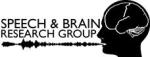 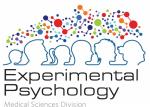 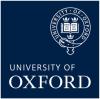 Using Non-invasive Brain Stimulation (tDCS) to Study Cortico-cerebellar Networks in Speech Production
Primary researcher: Qiming Yuan
Speech & Brain Research Group | Experimental Psychology Dept
University of Oxford
Email: qiming.yuan@psy.ox.ac.uk
CUREC Approval Reference: R85441/RE001Join a tDCS study – a study of using noninvasive brain stimulation to examine how the brain processes information and performs skills in speaking. We're looking for healthy adult volunteers aged 18-50 years old, native English speakers, with no history of neurological conditions, no speech and hearing disorders, no metal implant near the head, and not pregnant.tDCS is a form of neurostimulation that uses constant, low current delivered to the brain area of interest via sensors on the scalp. By using this technique, we hope to find out how different brain regions contribute to speech perception and production.The study will be held at the Anna Watts Building (Department of Experimental Psychology), Jericho. As a participant, you'll visit us for one session for about 1.5 hours. For each session you attend, you will receive a reimbursement of 10 GBP/hour.Interested? Link to Sign-up and pre-screening form:https://oxfordxpsy.az1.qualtrics.com/jfe/form/SV_1zgPCxvHOIQMBH8